     U.S. INTERNATIONAL CHRISTIAN ACADEMY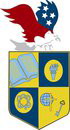 is an independent, international autonomous global high school institutionServing students since 2001Owned and Operated by Teachers25 years of experience in Teaching and Administrationwww.USICAhs.orgadmin@USICAhs.org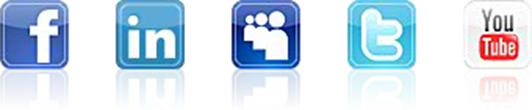 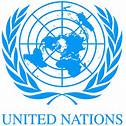 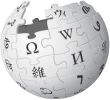 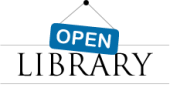 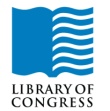 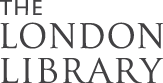 http://www.usicahs.org/Library.htmlhttp://www.usicahs.org/Curriculum.htmlE. Methodology1.High School Biology Tutor (High School Tutors Study Guides) Paperback by The Editors of REA (Author)2. Holt McDougal Biology: Student Edition 2010 [Hardcover] by HOLT MCDOUGAL (Author)3.Homework Helpers: Biology [Paperback] by Matthew Distefano (Author)4.Biology, 8th Edition [Hardcover]Neil A. Campbell (Author), Jane B. Reece (Author), Lisa A. Urry (Author), Michael L. Cain (Author), Steven A. Wasserman (Author), Peter V. Minorsky (Author), Robert B. Jackson (Author)5.Biology: Concepts and Connections [Hardcover] by Neil A. Campbell (Author), Jane B. Reece (Author), Martha R. Taylor (Author), Eric J. Simon (Author), Jean L. Dickey (Author)H) Web Reference:www.biologynews.net/links.htmlhttp://labs.mcb.harvard.edu/BioLinks/Evolution.htmlhttp://www.pbs.org/wgbh/evolution/http://www.ansp.org/www.butler.edu/biology/facilities-resources/linkswww.biology-online.orghttp://en.wikipedia.org/wiki/Biologywww.scienceandyou.org/links/biology.shtmlwww.biology.arizona.eduwww.educationindex.com/biologywww.accessexcellence.org/RC/biology.phpwww.biologycorner.comwww.dmacc.edu/departments/biology/links.aspwww.galaxy.com/dir14554/Biology.htmwww.biology.orgI.Journals:American ScientistJournal of Evolutionary BiologyJournal of Mathematical Biology Table of ContentsJournal of Theoretical Biology Table of ContentsMolecular and General Genetics (MGG) Table of ContentsNatureScienceScientific AmericanSystematic BiologyJ.Magazines:Smithsonian magazine, published by the Smithsonian MuseumAmerican Scientist magazineDiscover magazineK. Organizations:The American Association for the Advancement of ScienceNational Association of Biology Teacher (N.A.B.T.)M. Comprehensive Reading Plan Students are required to read at least 1 book or their equivalent during each classas independent reading at-home. Students must also read for 30 minutes at home as part of their daily homework assignment in all subjects. Check your Class Reading Assignment at www.USICAhs.org/CURRICULUM  and check free ebooks at www.openlibrary.org .Text Book Description:Publication Date: 2004 | ISBN-10: 013036701X | ISBN-13: 978-0130367013 | Edition: StudentThe most respected and accomplished authorship team in high school biology, Ken Miller and Joe Levine are real scientists and educators who have dedicated their lives to scientific literacy. Their experience, knowledge, and insight guided them in creating this breakaway biology program — one that continues to set the standard for clear, accessible writing.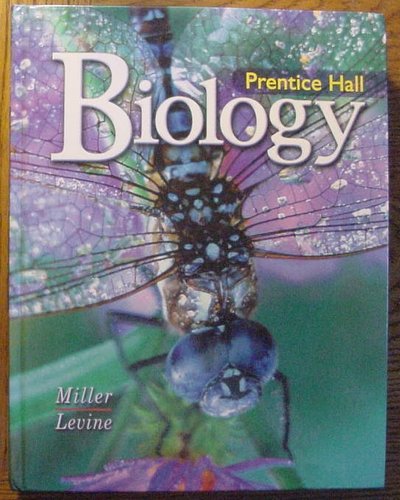 ACADEMIC MISCONDUCT:Academic misconduct includes cheating (using unauthorized materials, information, or study aids in any academic exercise), plagiarism, falsification of records, unauthorized possession of examinations, intimidation, and any and all other actions that may improperly affect the evaluation of a student’s academic performance or achievement, or assisting others in any such act or attempts to engage in such acts. Academic misconduct in any form is inimical to the purposes and functions of the school and therefore is unacceptable and prohibited.Any faculty member, administrator or staff member may identify an act of academic misconduct and should report that act to the department head or administrative supervisor.Students violating the standards of academic honesty are subject to disciplinary action including reduction of a grade(s) in a specific course, assignment, paper, or project; a formal or informal reprimand at the professorial, dean, or academic vice president level; expulsion from the class in which the violation occurred; expulsion from a program; or expulsion from the school.U.S. International Christian Academy © 2013 Revised on FEB 15, 2016 USICA CopyrightUSICA Course Outline/SyllabusUSICA Course Outline/SyllabusUSICA Course Outline/SyllabusUSICA Course Outline/SyllabusGrade/Course:BIOLOGY I  2000310Grade/Course:BIOLOGY I  2000310Grade/Course:BIOLOGY I  2000310Grade/Course:BIOLOGY I  2000310Grade Level:11thHigh SchoolGrade Level:11thHigh SchoolGrade Level:11thHigh SchoolGrade Level:11thHigh SchoolA)TEXT BOOK: Biology [Hardcover] by Kenneth R. Miller and Joseph Levine (Authors)ISBN-10: 013036701X | ISBN-13: 978-0130367013A)TEXT BOOK: Biology [Hardcover] by Kenneth R. Miller and Joseph Levine (Authors)ISBN-10: 013036701X | ISBN-13: 978-0130367013A)TEXT BOOK: Biology [Hardcover] by Kenneth R. Miller and Joseph Levine (Authors)ISBN-10: 013036701X | ISBN-13: 978-0130367013A)TEXT BOOK: Biology [Hardcover] by Kenneth R. Miller and Joseph Levine (Authors)ISBN-10: 013036701X | ISBN-13: 978-0130367013Order No.: 1Code:BIO2002Class Type:OnlineResources:Text bookTeacher works CD Teacher interactive onlineLinksInstructional Supports:Textbook, Magazines, Journals, WebsitesLinks, Conference, Comprehensive Reading PlanSkype-ConferencePhotographs for use in teachingLength: 1 yearArea:ScienceCredits: 1Total Numbers of class hours:300  hrsType: MandatoryStandards:Florida Sunshine State StandardsPrerequisite:Students must have successfully passed a Science class in middle/high school.This one-year course of Biology emphasizes the following topics: The Nature of Life, Cells, Genetics, Microorganism, Plants, Invertebrate, Chordates, and The Human Body.An introduction to biology with emphasis on the interrelationships of living and nonliving things in ecosystems and how disruptions of these relationships result in environmental problems. .An integrated study of the relationship between the structure and function of the human body. The first half of this yearlong course is focused on the chemical foundations of life, the anatomy and physiology of the cell, and the skeletal, and muscular a nervous systems.This one-year course of Biology emphasizes the following topics: The Nature of Life, Cells, Genetics, Microorganism, Plants, Invertebrate, Chordates, and The Human Body.An introduction to biology with emphasis on the interrelationships of living and nonliving things in ecosystems and how disruptions of these relationships result in environmental problems. .An integrated study of the relationship between the structure and function of the human body. The first half of this yearlong course is focused on the chemical foundations of life, the anatomy and physiology of the cell, and the skeletal, and muscular a nervous systems.To develop in all students an understanding of BiologyList, describe, and give examples of the characteristics of living things.Define and give examples of each of the following terms: cell, tissue, organ, system, organismBiology students will demonstrate the ability to use specific skills and processes, appropriate scientific terminology, and major biological concepts to explain the uniqueness and interdependence of living organisms, their interactions with the environment, and the continuation of life on EarthDistinguish between an observation and an inference when given ascientific statement about an experimentUse the process of scientific reasoning to investigate scientific problems.To develop in all students an understanding of BiologyList, describe, and give examples of the characteristics of living things.Define and give examples of each of the following terms: cell, tissue, organ, system, organismBiology students will demonstrate the ability to use specific skills and processes, appropriate scientific terminology, and major biological concepts to explain the uniqueness and interdependence of living organisms, their interactions with the environment, and the continuation of life on EarthDistinguish between an observation and an inference when given ascientific statement about an experimentUse the process of scientific reasoning to investigate scientific problems.D) ContentsD) ContentsUNIT 1 The Nature of LifeChapter 1 The Science of BiologyChapter 2 The Chemistry of Life UNIT 2 EcologyChapter 3 The BiosphereChapter 4 Ecosystems and CommunitiesChapter 5 PopulationsChapter 6 Human in the BiosphereUnit 3  CellsChapter 7 Cell Structure and FunctionChapter 8 PhotosynthesisChapter 9 Cellular RespirationChapter 10 Cell Growth and DivisionUNIT 4 GeneticsChapter 11 Introduction to GeneticsChapter 12 DNA and RNAChapter 13 Genetic EngineeringChapter 14 The Human GenomeUNIT 5 EvolutionChapter 15 Darwin’s Theory of EvolutionChapter 16 Evolution of PopulationsChapter 17 The History of LifeChapter 18 ClassificationUNIT 6 Microorganisms and FungiChapter 19 Bacteria and VirusesChapter 20 ProtistsChapter 21 FungiUNIT 7 PlantsChapter 22 Plant DiversityChapter 23 Roots, Stems and LeavesChapter 24 Reproduction of Seed PlantsChapter 25 Plan Responses and AdaptationsUNIT 8  InvertebratesChapter 26 Sponges and CnidariansChapter 27 Worms and MollusksChapter 28 Arthropods and EchinodermsChapter 29 Comparing InvertebratesUNIT 9 ChordatesChapter 30 Non-vertebrate Chordates, Fishes, and AmphibiansChapter 31 Reptiles and BirdsChapter 32 MammalsChapter 33 Comparing ChordatesChapter 34 Animal BehaviorUNIT 10 The Human BodyChapter 35 Nervous SystemChapter 36 Skeletal, Muscular, and Integumentary SystemsChapter 37 Circulatory and Respiratory Chapter 38 Digestive and Excretory SystemsChapter 39 Endocrine &Reproductive SystemsChapter 40 The Immune System and DiseaseUNIT 1 The Nature of LifeChapter 1 The Science of BiologyChapter 2 The Chemistry of Life UNIT 2 EcologyChapter 3 The BiosphereChapter 4 Ecosystems and CommunitiesChapter 5 PopulationsChapter 6 Human in the BiosphereUnit 3  CellsChapter 7 Cell Structure and FunctionChapter 8 PhotosynthesisChapter 9 Cellular RespirationChapter 10 Cell Growth and DivisionUNIT 4 GeneticsChapter 11 Introduction to GeneticsChapter 12 DNA and RNAChapter 13 Genetic EngineeringChapter 14 The Human GenomeUNIT 5 EvolutionChapter 15 Darwin’s Theory of EvolutionChapter 16 Evolution of PopulationsChapter 17 The History of LifeChapter 18 ClassificationUNIT 6 Microorganisms and FungiChapter 19 Bacteria and VirusesChapter 20 ProtistsChapter 21 FungiUNIT 7 PlantsChapter 22 Plant DiversityChapter 23 Roots, Stems and LeavesChapter 24 Reproduction of Seed PlantsChapter 25 Plan Responses and AdaptationsUNIT 8  InvertebratesChapter 26 Sponges and CnidariansChapter 27 Worms and MollusksChapter 28 Arthropods and EchinodermsChapter 29 Comparing InvertebratesUNIT 9 ChordatesChapter 30 Non-vertebrate Chordates, Fishes, and AmphibiansChapter 31 Reptiles and BirdsChapter 32 MammalsChapter 33 Comparing ChordatesChapter 34 Animal BehaviorUNIT 10 The Human BodyChapter 35 Nervous SystemChapter 36 Skeletal, Muscular, and Integumentary SystemsChapter 37 Circulatory and Respiratory Chapter 38 Digestive and Excretory SystemsChapter 39 Endocrine &Reproductive SystemsChapter 40 The Immune System and Disease  Tests30%Writing Reports20%5%  Class Work 20% 25%F) Book Reference:F) Book Reference: